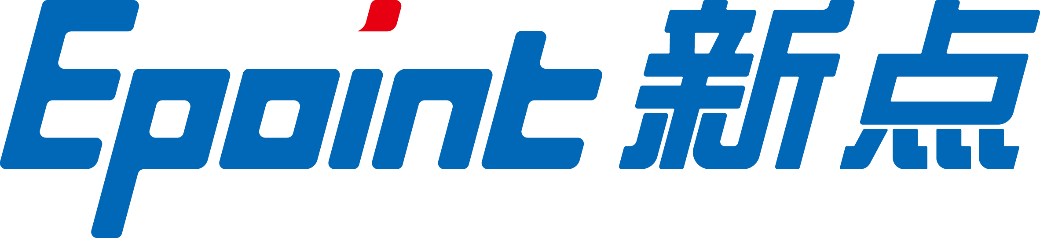 合同网签操作手册目录一、 合同网签	31.1、 招标代理项目注册	31.2、 中标单位发起合同网签	31.3、 建设单位审核合同	51.4、 技术支持	6合同网签招标代理项目注册功能说明：招标代理工作人员登录进系统后，进行项目登记。操作步骤：登录系统后，进入项目注册环节，注意招标代理需要通过挑选的方式选择建设单位，不可通过手填方式填写建设单位。中标单位发起合同网签功能说明：中标单位发起合同网签，。前置条件：招标代理已经发起中标公告。操作步骤：登录系统后，进入“业务管理-合同网签”菜单：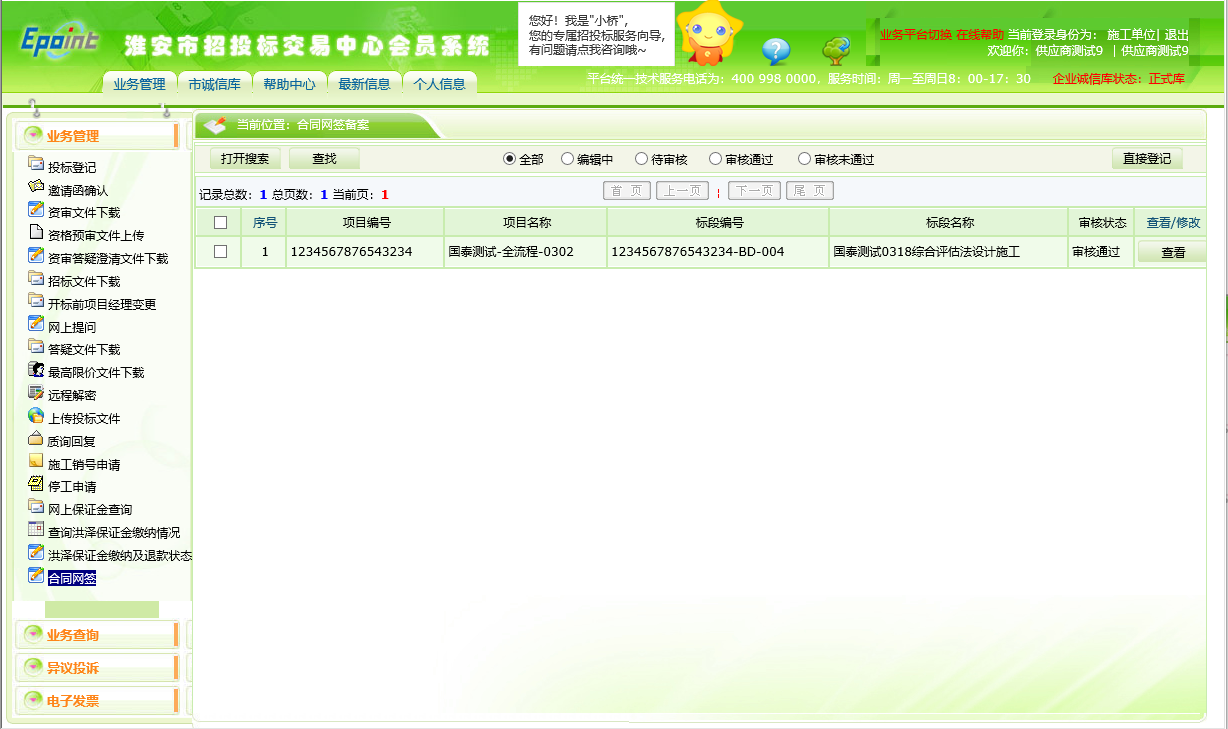 点击页面“直接登记”按钮，打开挑选页面。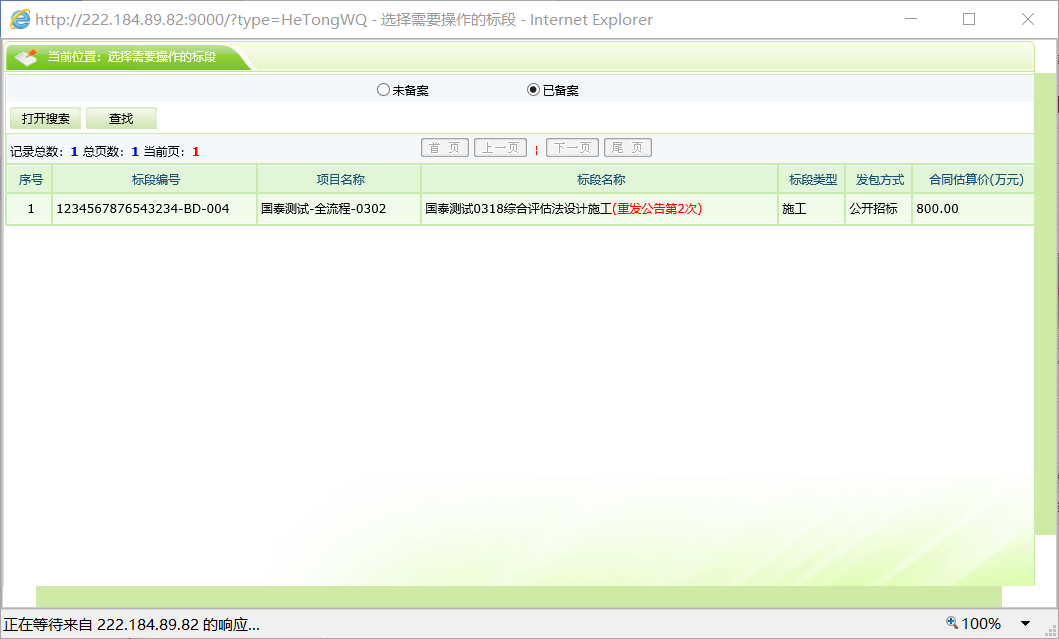 选择中标的标段后，进入合同信息填写页面，填写信息并上传“电子合同”附件。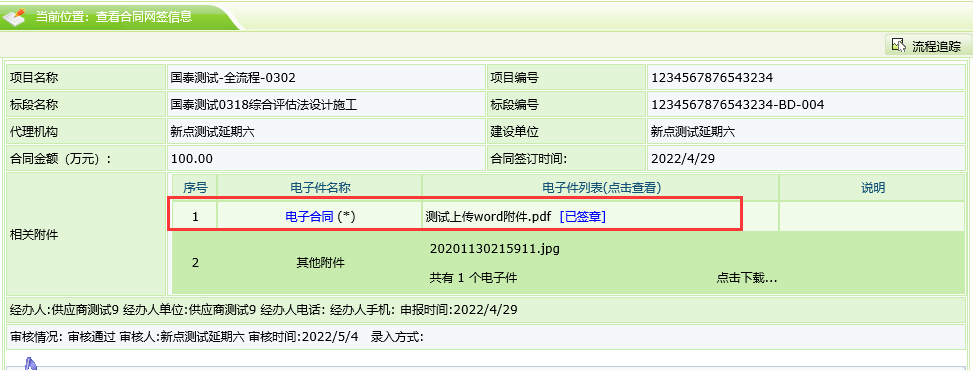 点击“电子合同”中上传的附件，进行签章并点击“签章提交”按钮。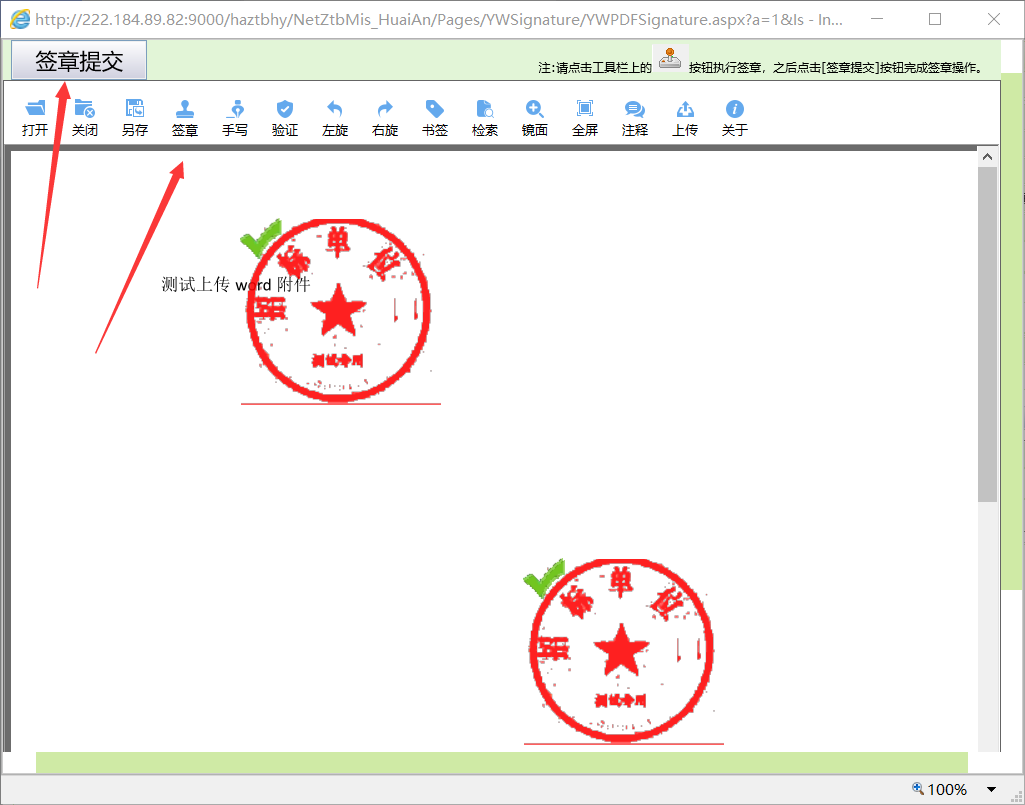 5、点击“备案”按钮，将合同提交给建设单位。建设单位审核合同功能说明：网上签署合同。前置条件：中标单位已将合同提交到建设单位审核。操作步骤：登录系统后，进入“业务管理-合同网签”菜单，选择待审核的数据：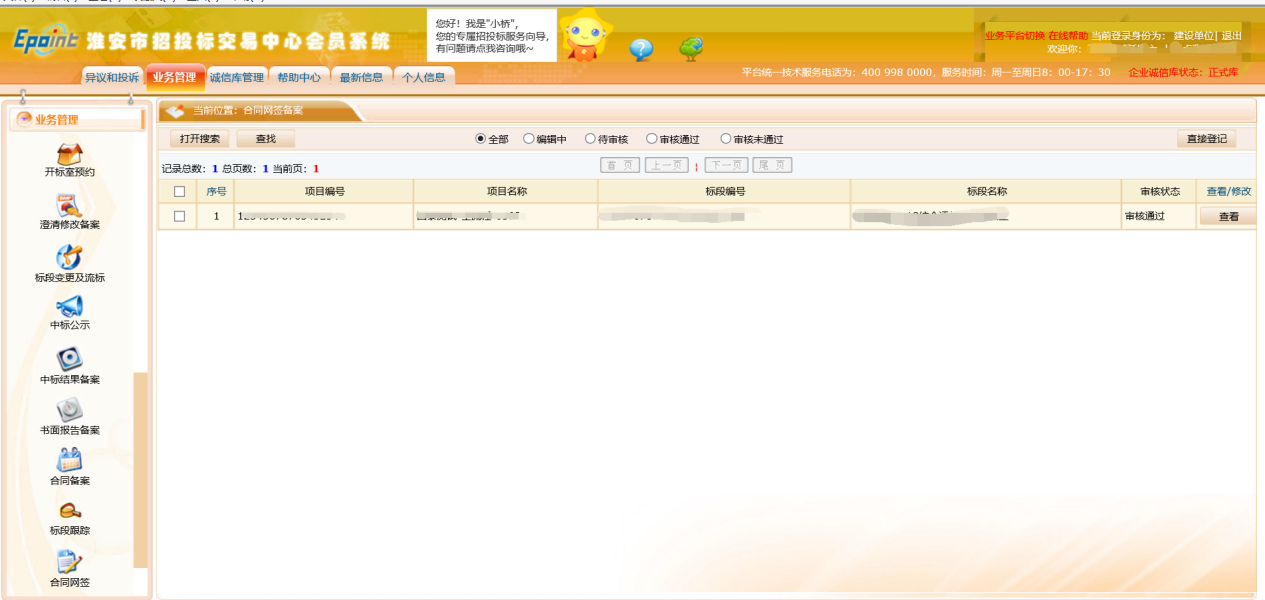 点击“电子合同”中上传的附件，进行签章并点击“签章提交”按钮。点击同意或不同意进行审核。技术支持固话：0517-80996058手机号：18962289236工作QQ：2864358897